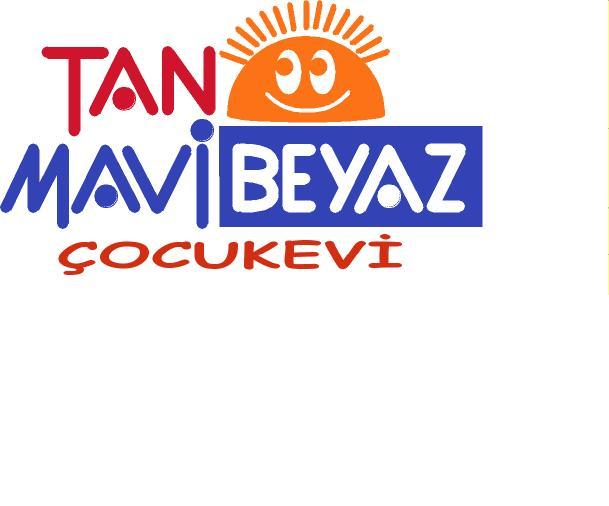 AYIN SÖZÜ‘’Uygarlık yolunda yürümek ve başarılı olmak yaşam koşuludur. Bu yolda duraklayanlar ya da bu yolda
ileri değil, geriye bakma cahilliğinde ve aymazlığında bulunanlar genel uygarlığın coşkulu selinde boğulmaya mahkûmdurlar. (Atatürk) ÖNERDİĞİMİZ OYUNRENKLERİ  BULMA OYUNUGerekli MalzemelerÇok sayıda renkleri birbirinden farklı mandal ve orta büyüklükte bir masa örtüsüÇocuğunuza  istediğiniz bir renkte 3 ve ya dört adet mandalı bulup masa örtüsünün  kenarlarına takmasını söyleyerek ,bunu birkaç kez tekrarlayarak  bu oyunu oynayabilirsiniz.Çocuğunuz hem renkleri,hem de sayıları öğrenmiş olur.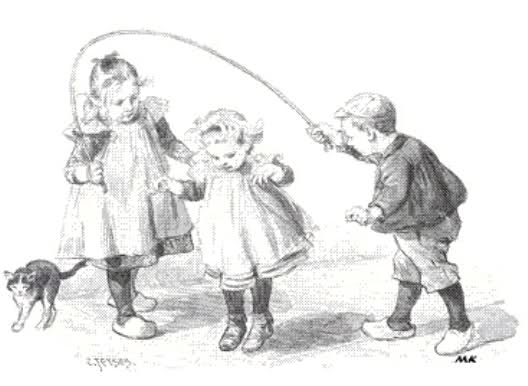 ÖNERDİĞİMİZ  KİTAP                         DOÇ.DR.HALUK  YAVUZERANA –BABA VE ÇOCUK                                                           Ailede Çocuk Eğitimi                                 